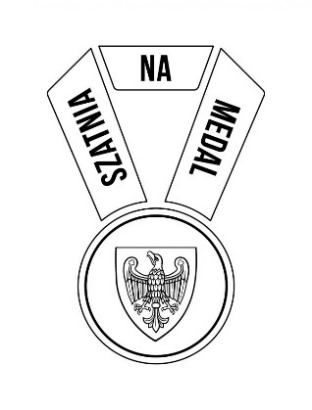 Projekt dofinansowano ze środków Samorządu Województwa Wielkopolskiego w ramach Programu „Szatnia na medal”Numer sprawy: RG.V.271.9.2019		Załącznik nr 10 do SIWZRemont i termomodernizacja budynku szatniowego przy stadionie w Lubaszu-WZÓR UMOWY-UMOWA NR  RG.I.7031.    .  `  .2019zawarta w dniu  ……….. r. pomiędzy Gminą Lubasz z siedzibą w Lubaszu ul. B. Chrobrego 37,  64-720 Lubasz zwaną w dalszej części umowy Zamawiającym, reprezentowanym przez:Wójta  Gminy    -  mgr inż. Marcina Filodęa………………………….  prowadzącą    działalność  gospodarczą  pod firmą …………...  ,..-… , NIP ………..,REGON ……….. , w imieniu której działa Pan ……………..  ,na podstawie udzielonego pełnomocnictwa , stanowiącego załącznik  nr 2 do niniejszej umowy , zwanym w dalszej części umowy Wykonawcą, na podstawie art. 39  Ustawy z dnia 29 stycznia 2004 r. Prawo zamówień publicznych                                (Dz. U. z 2018 poz. 1876 zez zm.):§ 1.  Przedmiotem niniejszej umowy jest:         remont i termomodernizacja budynku szatniowego przy stadionie w Lubaszu.   § 2. Zakres robót1. Przedmiot zamówienia obejmuje:1) Rozbiórkę istniejącego chodnika z płyt betonowych przy budynku.2) Skucie betonowych podestów przy wejściach do budynku.3) Rozebranie istniejącego pokrycia dachu z eternitu przez wyspecjalizowaną firmę  -         posiadającą stosowne pozwolenie  ,materiał porozbiórkowy przeznaczyć do utylizacji.4) Docieplenie wełną mineralną  skosów dachowych poddasza. 5) Wymiana łacenia na połaci dachu i wykonanie nowego pokrycia z blachy dachówko podobnej. 6) Docieplenie wełną mineralną połaci daszków  wystawek dachowych.7) Docieplenie styropianem ścian wystawek dachowych.8) Docieplenie styropianem ścian budynku.9) Wykonanie  nowych obróbek blacharskich na budynku.10) Wymiana zewnętrznych drzwi wejściowych w poziomie parteru i na poddaszu.11) Wymiana okien drewnianych na PCV posiadających odpowiednią izolacyjność.12)Wykonanie opaski z kostki betonowej wokół budynku.13) Wykonanie nowych podestów z kostki betonowej przy wejściach do budynku.14) Renowację krat okiennych.15) Nadmurowanie komina i wykonanie czapy betonowej. 16) Remont schodów zewnętrznych.17) Roboty malarskie wewnętrzne.2. Szczegółowy zakres robót opisany został w  kosztorysie ofertowym  stanowiącym załącznik nr 1 do umowy oraz w projekcie budowlanym i specyfikacji technicznej wykonania i odbioru robót. 3. Wykonawca zobowiązuje się do wykonania przedmiotu umowy zgodnie z zasadami wiedzy technicznej i sztuki budowlanej, obowiązującymi przepisami i polskimi normami oraz do oddania przedmiotu niniejszej umowy Zamawiającemu w terminie w niej uzgodnionym.§ 3.  Termin wykonania umowyTermin wykonania przedmiotu umowy ustala się  na dzień  18 października 2019 r.  § 4. Obowiązki ZamawiającegoDo obowiązków Zamawiającego należy:zapewnienie na swój koszt nadzoru autorskiego i inwestorskiego;wskazanie miejsc poboru wody;odebranie przedmiotu umowy po sprawdzeniu jego należytego wykonania;terminowa zapłata wynagrodzenia za wykonane i odebrane roboty.Przekazanie placu budowy nastąpi w terminie 7 dni od daty złożenia wniosku Wykonawcy o udostępnienie frontu robót.§ 5. Obowiązki WykonawcyDo obowiązków Wykonawcy należy:Zabezpieczenie i oznakowanie placu budowy.Zapewnienie dozoru mienia na terenie robót na własny koszt.Wykonanie przedmiotu umowy z materiałów odpowiadających wymaganiom określonym             w art.10 ustawy z dnia 7 lipca 1994r. Prawo budowlane (Dz. U. z 2019, poz.1186)                                  i okazanie na każde żądanie Zamawiającego lub inspektora nadzoru inwestorskiego certyfikatów zgodności z polską normą lub aprobatą techniczną każdego używanego na budowie wyrobu;Zapewnienie na własny koszt transportu odpadów do miejsc ich wykorzystania lub utylizacji, łącznie z kosztami utylizacji;Przestrzeganie jako wytwarzający odpady przepisów prawnych wynikających z następujących ustaw:ustawy z dnia 27.04.2001r. Prawo ochrony środowiska (Dz. U. z 2018 r , poz.799 ze  zmianami),ustawy z dnia 14.12.2012r. o odpadach ( Dz. U. z 2019 , poz. 701 ze zmianami),Powołane przepisy prawne Wykonawca zobowiązuje się stosować z uwzględnieniem ewentualnych zmian stanu prawnego w tym zakresie.Ponoszenie pełnej odpowiedzialności za stan i przestrzeganie przepisów bhp, ochronę p.poż.             i dozór mienia na terenie robót, jak i za wszelkie szkody powstałe w trakcie trwania robót na terenie przyjętym od Zamawiającego lub mających związek z prowadzonymi robotami.Terminowe wykonanie i przekazanie do eksploatacji przedmiotu umowy oraz oświadczenie, że roboty ukończone przez niego są całkowicie zgodne z umową, są kompletne z punktu widzenia celu, jakiemu mają służyć i odpowiadają potrzebom, dla których są przewidziane według umowy.Ponoszenie pełnej odpowiedzialności za stosowanie i bezpieczeństwo wszelkich działań prowadzonych na terenie robót i poza nim, a związanych z wykonaniem przedmiotu umowy.Ponoszenie pełnej odpowiedzialności za szkody oraz następstwa nieszczęśliwych wypadków pracowników i osób trzecich, powstałe w związku z prowadzonymi robotami, w tym także ruchem pojazdów.Dostarczanie niezbędnych dokumentów potwierdzających parametry techniczne oraz wymagane normy stosowanych materiałów i urządzeń, w tym np. wyników oraz protokołów badań, sprawozdań i prób dotyczących realizowanego przedmiotu niniejszej umowy.Zabezpieczenie wszelkich instalacji infrastruktury technicznej, urządzeń melioracyjnych                    i obiektów na terenie robót i w jego bezpośrednim otoczeniu, przed ich zniszczeniem lub uszkodzeniem w trakcie wykonywania robót.Dbanie o porządek na terenie robót oraz utrzymywanie terenu robót w należytym stanie                   i porządku oraz w stanie wolnym od przeszkód komunikacyjnych.Uporządkowanie terenu budowy po zakończeniu robót, zaplecza budowy, jak również terenów sąsiadujących zajętych lub użytkowanych przez Wykonawcę, w tym dokonania na własny koszt renowacji zniszczonych lub uszkodzonych w wyniku prowadzonych prac obiektów, fragmentów terenu, dróg, nawierzchni lub instalacji.Kompletowanie w trakcie realizacji robót wszelkiej dokumentacji zgodnie z przepisami Prawa budowlanego oraz przygotowanie do odbioru końcowego kompletu protokołów niezbędnych przy odbiorze.Usunięcie wszelkich wad i usterek stwierdzonych przez nadzór inwestorski w trakcie trwania robót w terminie nie dłuższym niż termin technicznie uzasadniony i konieczny do ich usunięcia.Ponoszenie wyłącznej odpowiedzialności za wszelkie szkody będące następstwem niewykonania lub nienależytego wykonania przedmiotu umowy, które to szkody Wykonawca zobowiązuje się pokryć w pełnej wysokości.Posiadanie ubezpieczenia od odpowiedzialności cywilnej w zakresie prowadzonej działalności związanej z przedmiotem zamówienia, przez cały okres obowiązywania niniejszej umowy, na sumę gwarancyjną nie niższą niż 100.000,00 zł. W przypadku gdy posiadana przez Wykonawcę ochrona ubezpieczeniowa wygaśnie w trakcie realizacji zamówienia, Wykonawca na co najmniej 7 dni przed terminem wygaśnięcia ubezpieczenia przedłoży Zamawiającemu dowód zawarcia kontynuacji ubezpieczenia.Przywrócenie, po zakończeniu elementu robót podlegającemu odbiorowi, terenu objętego zadaniem do stanu pierwotnego. Niezwłoczne informowanie Zamawiającego (inspektora nadzoru inwestorskiego) o problemach technicznych lub okolicznościach, które mogą wpłynąć na jakość robót lub termin zakończenia robót. Przestrzeganie zasad bezpieczeństwa, BHP, p.poż.2. Wykonawca zobowiązany jest zapewnić wykonanie i kierowanie robotami objętymi umową      przez osoby posiadające stosowne kwalifikacje zawodowe i uprawnienia budowlane. 3. Wykonawca zobowiązuje się wyznaczyć do kierowania robotami osoby wskazane w ofercie.Strony ustalają następujące obowiązki Wykonawcy w zakresie zatrudnienia osób wykonujących zamówienie na podstawie umowy o pracę w rozumieniu przepisów ustawy z dnia 26 czerwca 1974 r. – Kodeks pracy (Dz. U. z 2019 r. poz. 1040):1)	Zamawiający wymaga zatrudnienia na podstawie umowy o pracę przez Wykonawcę lub podwykonawcę osób wykonujących wskazane poniżej czynności w trakcie realizacji zamówienia:– roboty budowlane wykonywane przez robotników na podstawie dokumentacji projektowej – roboty w zakresie wymiany pokrycia dachowego oraz ocieplenia przegród zewnętrznych budynku. 2)	W trakcie realizacji zamówienia Zamawiający uprawniony jest do wykonywania czynności kontrolnych wobec Wykonawcy odnośnie spełniania przez wykonawcę lub podwykonawcę wymogu zatrudnienia na podstawie umowy o pracę osób wykonujących wskazane w punkcie 1 czynności. Zamawiający uprawniony jest w szczególności do: a)	żądania oświadczeń i dokumentów w zakresie potwierdzenia spełniania ww. wymogów i dokonywania ich oceny,b)	żądania wyjaśnień w przypadku wątpliwości w zakresie potwierdzenia spełniania ww. wymogów,c)	przeprowadzania kontroli na miejscu wykonywania świadczenia.3)	W trakcie realizacji zamówienia na każde wezwanie Zamawiającego w wyznaczonym w tym wezwaniu terminie Wykonawca przedłoży Zamawiającemu wskazane poniżej dokumenty w celu potwierdzenia spełnienia wymogu zatrudnienia na podstawie umowy o pracę przez Wykonawcę lub podwykonawcę osób wykonujących wskazane w punkcie 1 czynności w trakcie realizacji zamówienia:•	oświadczenie Wykonawcy lub podwykonawcy o zatrudnieniu na podstawie umowy o pracę osób wykonujących czynności, których dotyczy wezwanie Zamawiającego. Oświadczenie to powinno zawierać w szczególności: dokładne określenie podmiotu składającego oświadczenie, datę złożenia oświadczenia, wskazanie, że objęte wezwaniem czynności wykonują osoby zatrudnione na podstawie umowy o pracę wraz ze wskazaniem liczby tych osób, imion i nazwisk tych osób, rodzaju umowy o pracę i wymiaru etatu oraz podpis osoby uprawnionej do złożenia oświadczenia w imieniu wykonawcy lub podwykonawcy.4)	Z tytułu niespełnienia przez Wykonawcę lub podwykonawcę wymogu zatrudnienia na podstawie umowy o pracę osób wykonujących wskazane w punkcie 1 czynności Zamawiający przewiduje sankcję w postaci obowiązku zapłaty przez wykonawcę kary umownej w wysokości określonej w § 8 ust. 1 lit e umowy. Niezłożenie przez Wykonawcę w wyznaczonym przez zamawiającego terminie żądanych przez zamawiającego dowodów w celu potwierdzenia spełnienia przez Wykonawcę lub podwykonawcę wymogu zatrudnienia na podstawie umowy o pracę traktowane będzie jako niespełnienie przez Wykonawcę lub podwykonawcę wymogu zatrudnienia na podstawie umowy o pracę osób wykonujących wskazane w punkcie 1 czynności. 5)	W przypadku uzasadnionych wątpliwości co do przestrzegania prawa pracy przez Wykonawcę lub podwykonawcę, Zamawiający może zwrócić się o przeprowadzenie kontroli przez Państwową Inspekcję Pracy. § 6.  Wynagrodzenie Za wykonanie przedmiotu Umowy, określonego w § 1 niniejszej Umowy, Strony ustalają wynagrodzenie ryczałtowe w wysokości …………zł netto (słownie złotych: …………………  00/100),  VAT  w kwocie ………….. złotych, ……….. zł brutto (słownie brutto: …………… złotych).Wynagrodzenie ryczałtowe o którym mowa w ust 1. obejmuje wszystkie koszty związane           z wykonaniem robót .Wykonawca oświadcza, że jest podatnikiem podatku VAT, uprawnionym do wystawienia faktury VAT lub, że nie jest płatnikiem podatku VAT Płatność za  wykonanie  zadania będzie dokonana przelewem na  rachunek Wykonawcy               Nr …………………………………….., w terminie do 14 dni od daty otrzymania przez Zamawiającego faktury wraz z zatwierdzonym bezusterkowym protokołem końcowego odbioru robót.Za nieterminowe płatności faktur Wykonawca ma prawo naliczyć odsetki ustawowe.§ 7.  OdbioryStrony zgodnie postanawiają, że będą stosowane następujące rodzaje odbiorów robót:1) Odbiory robót zanikających i ulegających zakryciu,  2) Odbiór końcowy.    2. Odbiory robót zanikających i ulegających zakryciu, dokonywane będą przez inspektora  nadzoru inwestorskiego. Wykonawca winien zgłaszać gotowość do odbiorów, o których mowa wyżej, z odpowiednim wyprzedzeniem umożliwiającym podjęcie działań przez inspektora nadzoru.3. Odbiór końcowy nastąpi po wykonaniu wszystkich prac na wniosek Wykonawcy potwierdzony przez inspektora nadzoru.§ 8.   Kary umowneWykonawca zapłaci Zamawiającemu kary umowne:za  zwłokę w zakończeniu wykonywania przedmiotu umowy –  w wysokości 0,1% wynagrodzenia brutto, określonego w § 6 ust. 1 za każdy dzień zwłoki (termin zakończenia robót określono w § 3 niniejszej umowy),za zwłokę w usunięciu wad stwierdzonych w okresie gwarancji i rękojmi – w wysokości 0,1% wynagrodzenia brutto, określonego w § 6 ust. 1 za każdy dzień liczonego od dnia wyznaczonego na usunięcie wad,za odstąpienie od umowy przez którąkolwiek ze stron z przyczyn zależnych od Wykonawcy – w wysokości 10 % wynagrodzenia brutto, określonego w § 6 ust.1,za uchybienie terminom, o których mowa w § 5 ust. 1 pkt 18 lub §3 ust. 1 umowy            – w wysokości 0,1% wynagrodzenia brutto, określonego w § 6 ust. 1 za każdy dzień zwłoki,w przypadku nieprzedstawienia w terminie 5 dni od dnia wezwania przez Zamawiającego oświadczenia, o którym mowa w § 5 ust. 4 pkt 3 umowy, podania nieprawdziwych danych lub braku aktualizacji listy pracowników w przypadku wystąpienia zmian osobowych – 2.000,00 zł za każdy taki przypadek.Zamawiający zapłaci Wykonawcy karę umowną za odstąpienie od umowy z przyczyn zależnych od Zamawiającego w wysokości 10% wynagrodzenia brutto, określonego w § 6  ust. 1. Strony zastrzegają sobie prawo do odszkodowania na zasadach ogólnych, o ile wartość faktycznie poniesionych szkód przekracza wysokość kar umownych.Wykonawca nie może zbywać na rzecz osób trzecich wierzytelności powstałych w wyniku realizacji niniejszej umowy.§ 9.  Zabezpieczenie należytego wykonania umowyStrony potwierdzają, że przed zawarciem umowy Wykonawca wniósł zabezpieczenie należytego wykonania umowy w wysokości 10% wynagrodzenia ofertowego (ceny ofertowej brutto), o którym mowa w § 6 ust. 1, tj. ……………. zł (słownie złotych: …………………………. złotych) w formie  ……………………….Zabezpieczenie należytego wykonania umowy zostanie zwrócone Wykonawcy w następujących terminach:1)	70% wysokości zabezpieczenia – w ciągu 30 dni od dnia wykonania zamówienia i uznania przez Zamawiającego za należycie wykonane.2)	30% wysokości zabezpieczenia – w ciągu 15 dni od upływu okresu rękojmi za wady.§ 10.  Umowne prawo odstąpienia od umowyZamawiającemu przysługuje prawo odstąpienia od umowy, gdy:Wykonawca przerwał z przyczyn leżących po stronie Wykonawcy realizację przedmiotu umowy i przerwa ta trwa dłużej niż 30 dni,wystąpi istotna zmiana okoliczności powodująca, że wykonanie umowy nie leży w interesie publicznym, czego nie można było przewidzieć w chwili zawarcia umowy – odstąpienie od umowy w tym przypadku może nastąpić w terminie 30 dni od powzięcia wiadomości                 o powyższych okolicznościach. W takim wypadku Wykonawca może żądać jedynie wynagrodzenia należnego mu z tytułu wykonania części umowy.Wykonawca realizuje roboty przewidziane niniejszą umową w sposób niezgodny z niniejszą umową, dokumentacją projektową, specyfikacją techniczną lub wskazaniami Zamawiającego. Wykonawcy przysługuje prawo odstąpienia od umowy, jeżeli Zamawiający:odmawia bez wskazania uzasadnionej przyczyny odbioru robót lub podpisania protokołu odbioru,zawiadomi Wykonawcę, iż wobec zaistnienia uprzednio nieprzewidzianych okoliczności nie będzie mógł spełnić swoich zobowiązań umownych wobec Wykonawcy.Odstąpienie od umowy, o którym mowa w ust. 1 i 2, powinno nastąpić w formie pisemnej pod rygorem nieważności takiego oświadczenia i powinno zawierać uzasadnienie.W wypadku odstąpienia od umowy Wykonawcę oraz Zamawiającego obciążają następujące obowiązki:Wykonawca zabezpieczy przerwane roboty w zakresie obustronnie uzgodnionym na koszt tej strony, z której to winy nastąpiło odstąpienie od umowy,Wykonawca zgłosi do dokonania przez Zamawiającego odbioru robót przerwanych, jeżeli odstąpienie od umowy nastąpiło z przyczyn, za które Wykonawca nie odpowiada, w terminie 10 dni od daty zgłoszenia, o którym mowa w ust. 4 pkt 2. Wykonawca przy udziale Zamawiającego sporządzi szczegółowy protokół inwentaryzacji robót w toku wraz z zestawieniem wartości wykonanych robót według stanu na dzień odstąpienia; protokół inwentaryzacji robót w toku stanowić będzie podstawę do wystawienia faktury  przez Wykonawcę,Zamawiający w razie odstąpienia od umowy z przyczyn, za które Wykonawca nie odpowiada, obowiązany jest do dokonania odbioru robót przerwanych oraz przejęcia od Wykonawcy terenu robót w terminie 10 dni od daty odstąpienia oraz do zapłaty wynagrodzenia za roboty, które zostały wykonane do dnia odstąpienia.5. Jeżeli Wykonawca będzie wykonywał przedmiot umowy wadliwie, albo sprzecznie z umową Zamawiający może wezwać go do zmiany sposobu wykonywania umowy i wyznaczyć mu w tym celu odpowiedni termin; po bezskutecznym upływie wyznaczonego terminu Zamawiający może od umowy odstąpić, powierzyć poprawienie lub dalsze wykonanie przedmiotu umowy innemu podmiotowi na koszt Wykonawcy.§ 11.  Gwarancja jakości i uprawnienia z tytułu rękojmiWykonawca udziela Zamawiającemu gwarancji jakości wykonania przedmiotu umowy na okres …. miesięcy od dnia odbioru końcowego bezusterkowego.W okresie gwarancji Wykonawca zobowiązuje się do bezpłatnego usunięcia wad i usterek    w terminie 7 dni licząc od daty pisemnego (listem lub mailem) powiadomienia przez Zamawiającego. Okres gwarancji zostanie przedłużony o czas naprawy. Wykonawca odpowiada za wady w wykonaniu przedmiotu umowy również po okresie rękojmi, jeżeli Zamawiający zawiadomi Wykonawcę o wadzie przed upływem okresu rękojmi.Okres rękojmi jest równy okresowi gwarancji i wynosi ……. miesięcy, który to okres liczony będzie zgodnie z zapisami ust. 2 niniejszego paragrafu.Jeżeli Wykonawca nie usunie wad w terminie 14 dni od daty wyznaczonej przez Zamawiającego na ich usunięcie, Zamawiający może zlecić usunięcie wad stronie trzeciej na koszt Wykonawcy. § 12.  Zmiany umowyZamawiający dopuszcza zmiany postanowień niniejszej umowy na zasadach określonych w art. 144 ust. 1 ustawy z dnia 29.01.2004 r. Prawo zamówień publicznych (Dz. U. z 2018 r., poz. 1986 ze zmianami ).Wszelkie zmiany i uzupełnienia treści niniejszej umowy wymagają formy pisemnej pod rygorem nieważności.§ 13.  Postanowienia końcoweWszelkie spory, mogące wyniknąć z tytułu niniejszej umowy, będą rozstrzygane przez sąd właściwy miejscowo dla siedziby Zamawiającego.W sprawach nieuregulowanych niniejszą umową stosuje się przepisy ustaw: ustawy z dnia 29.01.2004 r. Prawo zamówień publicznych (Dz. U. z 2018 r., poz.1986 ze zmianami ), ustawy z dnia 07.07.1994 r. Prawo budowlane (Dz. U. z 2019 r.,poz.1186) oraz Kodeksu cywilnego, o ile przepisy ustawy Prawo zamówień publicznych nie stanowią inaczej.Umowę sporządzono w czterech jednobrzmiących egzemplarzach, z których jeden otrzymuje Wykonawca, a trzy Zamawiający.§ 14.  Załącznikiem do niniejszej umowy jest:        -  kosztorys ofertowy z dnia ……………………r.        -  projekt budowlany              -  pełnomocnictwo     WYKONAWCA:                                                                                ZAMAWIAJACY: 